В соответствии с Федеральным законом от 12.06.2002 № 67-ФЗ «Об основных гарантиях избирательных прав и права на участие в референдуме граждан Российской Федерации», Законом Оренбургской области от 05.11.2009 № 3209/719-IV-ОЗ «О выборах депутатов представительных органов муниципальных образований в Оренбургской области», по согласованию с территориальной избирательной комиссией Соль-Илецкого городского округа постановляю:1. Выделить специальные места для бесплатного размещения печатных агитационных материалов по выборам депутатов Совета депутатов муниципального образования Соль-Илецкий городской округ Оренбургской области второго созыва, назначенным на 13 сентября 2020 года, расположенные на территории муниципального образования Соль-Илецкий городской округ Оренбургской области согласно приложению 1 к настоящему постановлению.2. Печатные агитационные материалы могут размещаться (расклеиваться) в помещениях, на зданиях, сооружениях и иных объектах только при наличии письменного согласия собственников, владельцев указанных объектов (приложение 2) к настоящему постановлению.3. Запрещается размещать агитационные материалы на памятниках, обелисках, зданиях, сооружениях и в помещениях, имеющих историческую, культурную или архитектурную ценность. Запрещается размещать агитационные материалы в зданиях, в которых размещены избирательные комиссии, помещения для голосования, и на расстоянии менее 50 метров от входа в них.4. Отделу по строительству, транспорту, ЖКХ, дорожному хозяйству, газификации и связи администрации городского округа (С. С. Харитонов) в срок до 10 августа 2020 года обеспечить подготовку информационных стендов для размещения печатных агитационных материалов, расположенных в остановочных павильонах.5. Главным специалистам территориальных отделов администрации городского округа в срок до 10 августа 2020 года обеспечить подготовку специальных мест для размещения печатных агитационных материалов, расположенных на территории сельских населённых пунктов.6. Контроль за исполнением настоящего постановления возложить на заместителя главы администрации городского округа – руководителя аппарата В. М. Немича.7. Настоящее постановление вступает в силу после его официального опубликования (обнародования).Разослано: в прокуратуру Соль-Илецкого района, в дело, в территориальную избирательную комиссию Соль-Илецкого городского округа.Приложение 1к постановлению администрациимуниципального образованияСоль-Илецкий городской округ Оренбургской областиот_________ 2020 №_________Список специальных местдля бесплатного размещения печатных агитационных материаловпо выборам депутатов Совета депутатов муниципального образования Соль-Илецкий городской округ Оренбургской области второго созыва, назначенным на 13 сентября 2020 года, расположенных на территории муниципального образования Соль-Илецкий городской округ Оренбургской областиПриложение 2к постановлению администрациимуниципального образованияСоль-Илецкий городской округ Оренбургской областиот _________ 2020 № _________Согласиесобственника, владельца объектана размещение печатных агитационных материаловпо выборам депутатов Совета депутатов муниципального образования Соль-Илецкий городской округ Оренбургской области второго созыва, назначенным на 13 сентября 2020 годаЯ,____________________________________________________________, (фамилия, имя, отчество) _______________________________________________________________________________________________________________________________(должность) (наименование предприятия, учреждения)даю согласие на размещение печатных агитационных материалов по выборам депутатов Совета депутатов муниципального образования Соль-Илецкий городской округ Оренбургской области второго созыва, назначенным на 13 сентября 2020 года, расположенных на территории муниципального образования Соль-Илецкий городской округ Оренбургской области на здании/в помещении здания ___________________(нужное подчеркнуть) _____________________________________________________________________________________________________________, расположенного по адресу: _________________________________, улица ____________________, дом ___________. И обязуюсь обеспечить кандидатам, избирательным объединениям равные условия для размещения агитационных материалов согласно п. 9 ст. 54 Федерального закона от 12.06.2002 № 67-ФЗ «Об основных гарантиях избирательных прав и права на участие в референдуме граждан Российской Федерации».«_____» __________ 2020 г.              ___________   __________________(подпись)        (расшифровка подписи)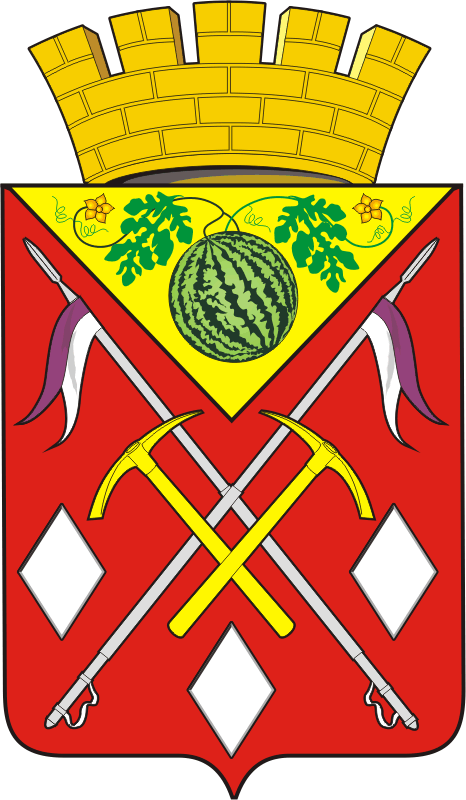 АДМИНИСТРАЦИЯМУНИЦИПАЛЬНОГООБРАЗОВАНИЯСОЛЬ-ИЛЕЦКИЙГОРОДСКОЙ ОКРУГОРЕНБУРГСКОЙ ОБЛАСТИПОСТАНОВЛЕНИЕ___________ 2020 № _________Глава муниципального образования Соль-Илецкий городской округА.А. КузьминВерноГлавный специалист организационного отделаЕ.В. Телушкина№п/п№ избира-тельного участкаЦентр участковой избирательной комиссии и помещения для голосованияСпециальное место для бесплатного размещения печатных агитационных материалов1577Здание Боевогорского сельского дома культурыМагазин Соль-Илецкого РАЙПО, расположенный по адресу: с. Боевая Гора, пер. Школьный, 15 (по согласованию)1578Здание сельского клуба ст. МаячнаяМагазин Соль-Илецкого РАЙПО, расположенный по адресу: ст. Маячная, ул. Элеваторная, 1 (по согласованию)1579Здание Буранного сельского дома культурыДоска объявлений Буранного территориального отдела администрации Соль-Илецкого городского округа, расположенная по адресу: с. Буранное, ул. Кооперативная, 26 а1579Здание Буранного сельского дома культурыДоска объявлений около магазина Соль-Илецкого РАЙПО, расположенная по адресу: с. Буранное, ул. Кооперативная, 23 а (по согласованию)1580Здание Ветлянского сельского дома культурыМагазин № 4 Соль-Илецкого РАЙПО, расположенный по адресу: с. Ветлянка, ул. Советская 39 "А"(по согласованию)1581Здание Григорьевского сельского дома культурыДоска объявлений Григорьевского территориального отдела администрации Соль-Илецкого городского округа, расположенная по адресу: с. Григорьевка, ул. Советская, 80 а1582Здание сельского клуба д. ВозрождениеИнформационный стенд у магазина Соль-Илецкого РАЙПО, расположенный по адресу: д. Возрождение, ул. Овражная, 12 (по согласованию)1583Здание МОБУ «Казанская основная общеобразовательная школа» Соль-Илецкого городского округаИнформационный стенд СК п. Казанка, расположенный по адресу: пос. Казанка, пер. Школьный, 1.1584Здание ФКУ КП-12 УФСИН России по Оренбургской области, класс для проведения занятий с личным составом Информационный стенд, расположенный у магазина «Лада», пос. Чашкан, пер. Восточный, 7 (по согласованию)1585Здание Дружбинского сельского дома культурыДоска объявлений, с. Дружба, ул. Тополиная, 281585Здание Дружбинского сельского дома культурыДоска объявлений, с. Дружба, ул. Школьная, 91586Здание Изобильного сельского дома культурыИнформационный стенд у здания магазина № 6 Соль-Илецкого РАЙПО, расположенный по адресу: с. Изобильное, ул. А. Смирнова, 7 (по согласованию)1586Здание Изобильного сельского дома культурыДоска объявлений Изобильного территориального отдела администрации Соль-Илецкого городского округа, расположенная по адресу: с. Изобильное, ул. А. Смирнова, 21587Здание сельского клуба ст. ЦвиллингаМагазин № 9 Соль-Илецкого РАЙПО, расположенный по адресу: ст. Цвиллинга, ул. Элеваторная, 21 (по согласованию)1588Здание Кумакского сельского дома культурыДоска объявлений Кумакского территориального отдела администрации Соль-Илецкого городского округа, расположенная у здания магазина «Родник» по адресу: с. Кумакское, ул. Центральная, 351589Здание Красномаякского сельского дома культурыИнформационный стенд СДК пос. Маякское, расположенный по адресу: пос. Маякское, ул. Центральная, 481590Здание МОБУ «Ащебутакская средняя общеобразовательная школа» Соль-Илецкого городского округа Оренбургской областиИнформационный стенд СК с. Ащебутак, расположенный по адресу: с. Ащебутак, ул. Центральная, 341591Здание МДОБУ «Детский сад «Теремок» посёлка МалопрудноеСоль-Илецкого городского округаМагазин Соль-Илецкого РАЙПО, расположенный по адресу: пос. Малопрудное, ул. Первомайская, 15 А (по согласованию)1592Филиал Красномаякской СОШ, здание школы с. Елшанка, ул. Магистральная 13Магазин № 3а Соль-Илецкого РАЙПО, с. Елшанка,ул. Центральная, 23а (по согласованию)1593Здание Линёвского сельского дома культурыИнформационный стенд, расположенный на здании СПК колхоз «Линёвский», с. Линёвка, ул. Советская, 751594Здание Михайловского сельского дома культурыИнформационный стенд Михайловского территориального отдела администрации Соль-Илецкого городского округа, расположенный по адресу: с. Михайловка, ул. 50 лет Октября, 21595Здание Смирновского сельского клубаМагазин Соль-Илецкого РАЙПО, расположенный по адресу: с. Смирновка, ул. Новая, 7 (по согласованию)1596Здание Новоилецкого сельского дома культурыДоска объявлений Новоилецкого территориального отдела администрации Соль-Илецкого городского округа, расположенная по адресу: с. Новоилецк, ул. Кирова, 50 АМагазин Соль-Илецкого РАЙПО, расположенный по адресу: с. Новоилецк, ул. Кирова, 40 (по согласованию)1597Здание Перовского сельского дома культурыИнформационный стенд, расположенный у здания МОБУ «Перовская средняя общеобразовательная школа», с. Перовка, ул. Советская, 151598Здание Мещеряковского сельского клубаМагазин Соль-Илецкого РАЙПО, с. Мещеряковка, ул. Советская, 21 (по согласованию)1599Здание Первомайского сельского дома культурыИнформационный стенд, расположенный у магазина «Родник», ул. Советская, 631600Здание Егинсайского сельского клубаИнформационный стенд, расположенный у здания фельдшерско-акушерского пункта, с. Егинсай,ул. Центральная, 191601Здание МОБУ «Покровская средняя общеобразовательная школа» Соль-Илецкого городского округаИнформационный стенд Покровского территориального отдела администрации Соль-Илецкого городского округа, расположенный по адресу: с. Покровка, ул. Ахметгалиева, 261602Здание Пригородного сельского дома культурыИнформационный стенд Пригородного территориального отдела администрации Соль-Илецкого городского округа, расположенный по адресу: пос. Шахтный, ул. Школьная, 2 а1603Читальный зал библиотеки села СаратовкаИнформационные стенды, расположенные по адресу: с. Саратовка, ул. Калинина, 42; ул. Калинина, 1501604Сельский клуб посёлка Кирпичный ЗаводИнформационный стенд, расположенный в помещении МДОАУ «Детский сад «Чебурашка» п. Кирпичный Завод» Соль-Илецкого городского округа Оренбургской области по адресу: п. Кирпичный Завод, ул. Центральная, 22 а1605Здание Трудового сельского дома культурыИнформационный стенд Трудового территориального отдела администрации Соль-Илецкого городского округа, расположенный по адресу: с. Трудовое, ул. Алехина, 371606Здание Тамар-Уткульского сельского дома культурыМагазин Соль-Илецкого РАЙПО, расположенный по адресу: с. Тамар-Уткуль, ул. Кооперативная, 1 (по согласованию)1607Здание МОБУ «Троицкая средняя общеобразовательная школа» Соль-Илецкого городского округаИнформационный стенд Троицкого территориального отдела администрации Соль-Илецкого городского округа, расположенный по адресу: с. Троицк, ул. Центральная, 31 1608Здание Угольного сельского дома культурыИнформационный стенд Угольного территориального отдела администрации Соль-Илецкого городского округа, расположенный у здания ФАП по адресу: с. Угольное, на пересечении ул. Калинина и пер. Центральный1609Здание Сухореченского сельского клубаИнформационный стенд магазина РАЙПО, с. Сухоречка, ул. Тополиная, 21 (по согласованию)1610Цвиллингского сельского дома культурыМагазин Соль-Илецкого РАЙПО, расположенный по адресу: пос. Дивнополье, ул. Советская, 33 а1612Здание клуба (микрорайон Мирный)Остановочный павильон, расположенный по адресу:г. Соль-Илецк, ул. Центральная (микрорайон Мирный)1613Здание МОАУ «Средняя общеобразовательная школа № 5 г. Соль-Илецка»Информационный стенд, расположенный по адресу:г. Соль-Илецк, по ул. Молодёжная1614Здание МДОБУ «Детский сад общеразвивающего вида № 1 «Ромашка» г. Соль-ИлецкаМагазин «Олива», расположенный по адресу: г. Соль-Илецк, ул. Степана Разина, 62(по согласованию)1615Здание МБУК «Центр культурного развития» муниципального образования Соль-Илецкий городской округ Оренбургской областиОстановочный павильон «Центр культурного развития», расположенный по адресу: г. Соль-Илецк, ул. Персиянова1616Здание МОБУ «Средняя общеобразовательная школа № 2г. Соль-Илецка»Информационный стенд, расположенный в месте остановки транспорта в районе рынка по адресу: г. Соль-Илецк, ул. Оренбургская1617Здание Дома культурыМагазин «Олива», расположенный по адресу:г. Соль-Илецк, ул. Ленинградская, 1 А(по согласованию)1618Здание клуба им. МаяковскогоМагазин «Олива», расположенный по адресу: г. Соль-Илецк, ул. Московская, 84 А(по согласованию)1619Здание клуба им. ЛенинаМагазин «Олива», расположенный по адресу: г. Соль-Илецк, ул. Победы, 98 А(по согласованию)1620Здание клуба «Горняк»Магазин «Олива», расположенный по адресу: г. Соль-Илецк, ул. Кооперативная, 1 А(по согласованию)1621Здание МОАУ «Средняя общеобразовательная школа № 4 г. Соль-Илецка»Магазин «Олива», расположенный по адресу: г. Соль-Илецк, ул. Володарского, 113 А(по согласованию)1622Здание МБУДО «Центр творческого развития» Соль-Илецкого городского округаМагазин Соль-Илецкого РАЙПО, расположенный по адресу: г. Соль-Илецк, ул. Промышленная, 2(по согласованию)1623Помещение административного здания ООО «Соль-Илецкагропромэнерго»Информационный стенд, расположенный у магазина Соль-Илецкого РАЙПО, г. Соль-Илецк, ул. Зелёный Клин1624Здание Соль-Илецкого дорожного управленияОстановочный павильон «Дорожное управление», расположенный по адресу: г. Соль-Илецк, ул. Гатчинская1625Здание МОБУ «Средняя общеобразовательная школа № 1 г. Соль-Илецка»Остановочный павильон «Школа № 1», расположенный по адресу: г. Соль-Илецк, ул. Советская1626Здание МОБУ «Средняя общеобразовательная школа № 7г. Соль-Илецка»Информационный стенд, расположенный по адресу: г. Соль-Илецк, ул. Вокзальная в районе железнодорожного вокзала1627Здание МОБУ «Лицей Соль-Илецкого городского округа Оренбургской области»Магазин Соль-Илецкого РАЙПО, расположенный по адресу: г. Соль-Илецк, ул. Уральская, 135 А(по согласованию)1628Здание МДОБУ «Детский сад № 13 «Арбузёнок» г. Соль-Илецка»Информационный стенд, расположенный у магазина Соль-Илецкого РАЙПО по адресу: г. Соль-Илецк, ул. Свободы